Publicado en Roma el 09/11/2018 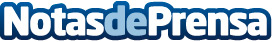 Macro: el Miami New Media Festival se presentó en Roma El Museo de Arte Contemporáneo de Roma abrió las puertas a la 13º edición del festival de video art creado por Arts Connection FoundationDatos de contacto:Marinellys Tremamunnowww.tremamunno.com+39 38075321Nota de prensa publicada en: https://www.notasdeprensa.es/macro-el-miami-new-media-festival-se-presento Categorias: Internacional Nacional Imágen y sonido Cine Artes Visuales Entretenimiento http://www.notasdeprensa.es